2019年东华大学马克思主义学院夏令营报名指南登陆东华大学研究生招生网（yjszs.dhu.edu.cn）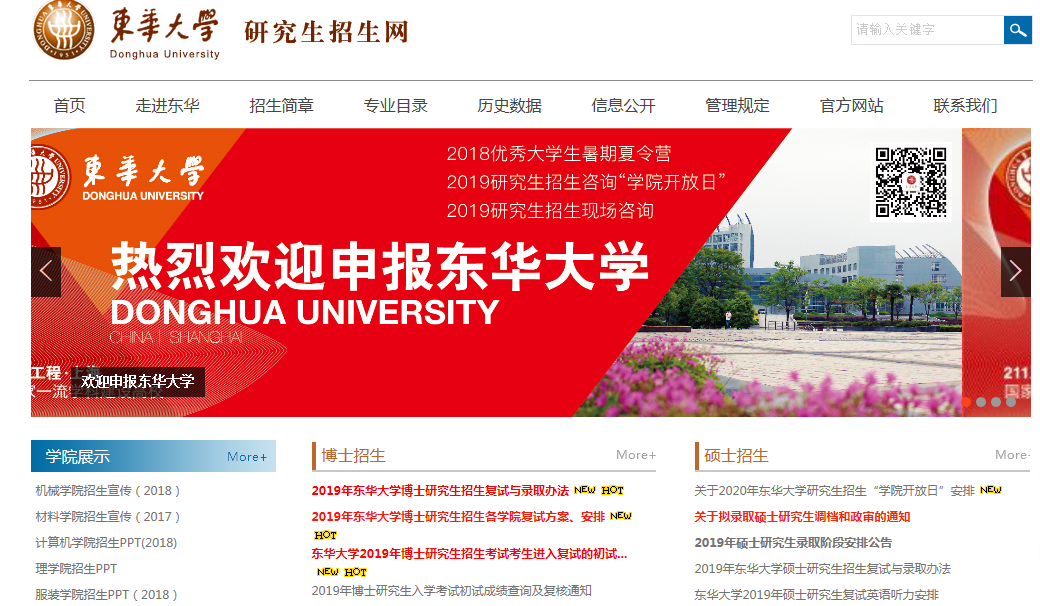 在快速通道栏选择研究生招生学生平台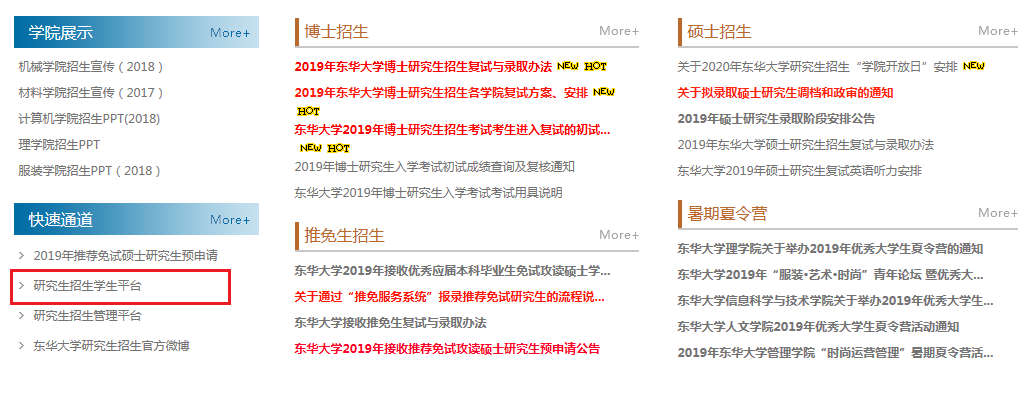 三、点击夏令营报名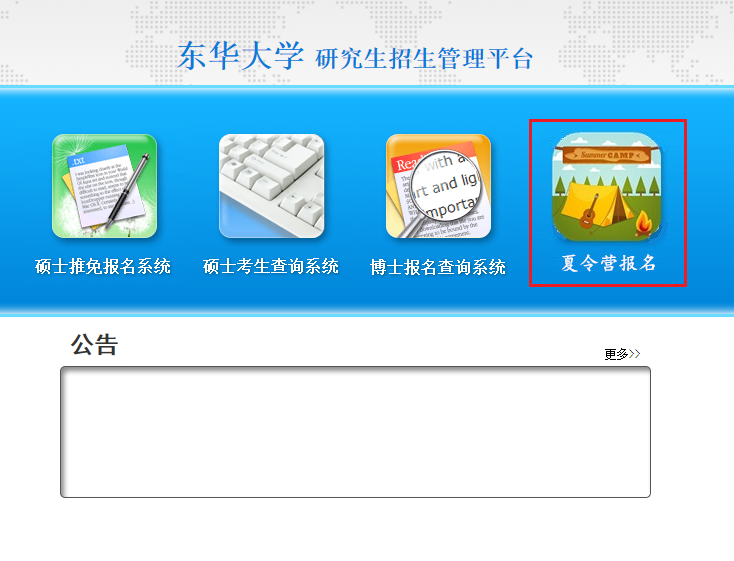 点击注册，选择所报学院，点击报名，阅读暑期夏令营活动通知，点击页面下方“报名须知已阅读，马上注册报名”，填写相关信息完成注册。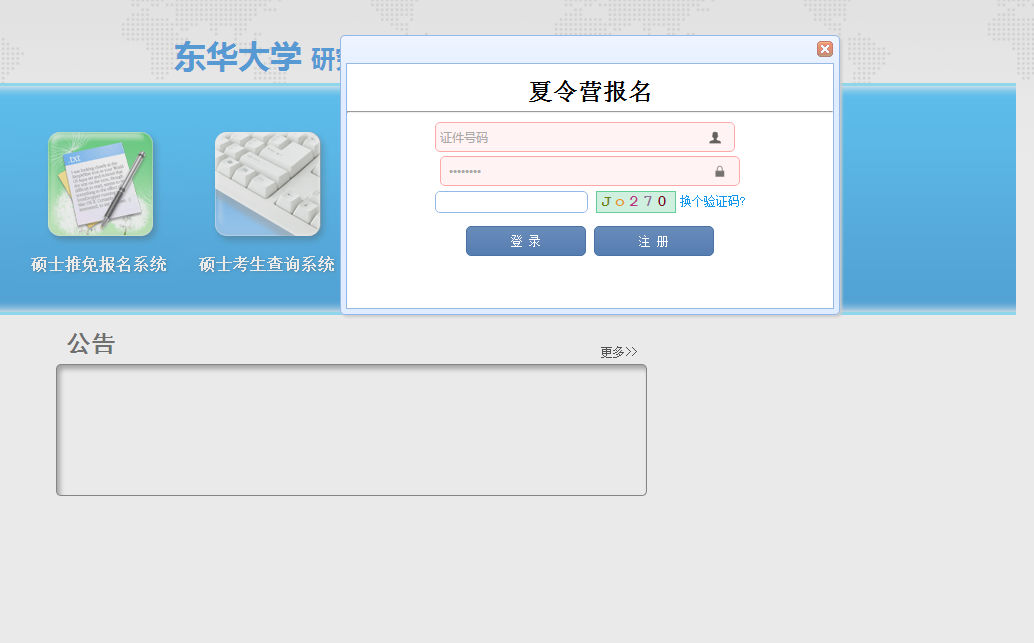 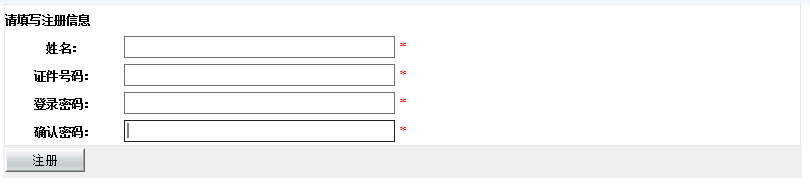 登陆后，点击编辑，进行完善报名信息。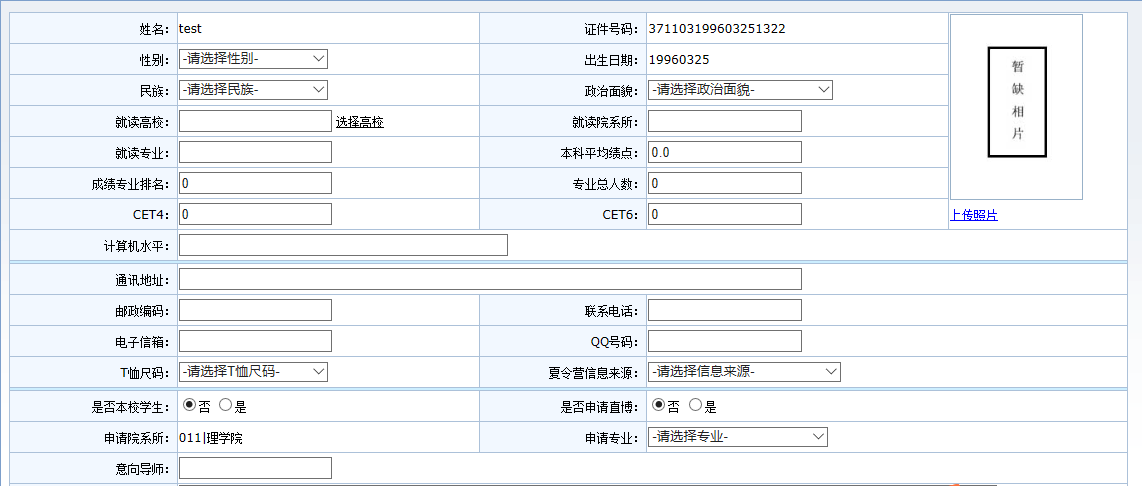 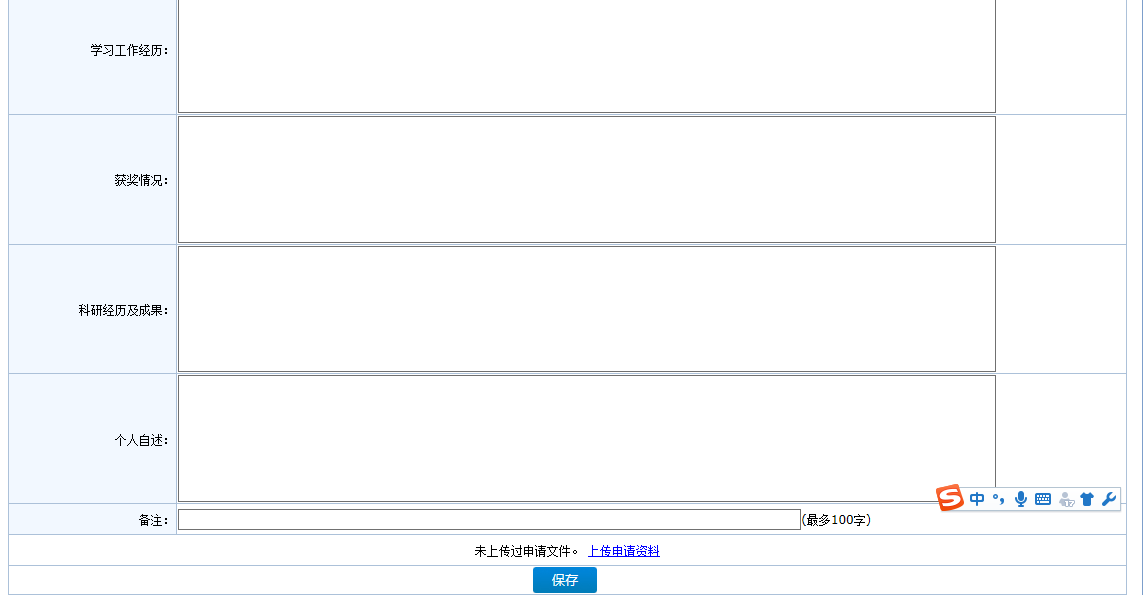 六、填写相关正确信息后，在最下方点击上传申请材料。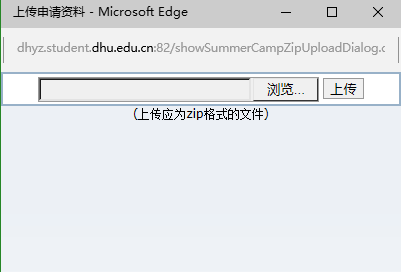 本期夏令营即日起接受在东华大学研究生招生学生平台报名，6月1日截止。在填写报名信息后，打包压缩上传报名材料，必须为zip格式！并命名为“姓名+学校+夏令营申报”。材料包含以下内容：1、《2019年东华大学马克思主义学院优秀大学生夏令营申请表》电子版和扫描件（含签名）各一份，申请表见附件，可在:东华大学首页>招生就业>研究生招生或东华大学马克思主义学院网站http://marx.dhu.edu.cn/bb/da/c9948a179162/page.htm下载2、本科阶段成绩单原件和专业排名（均加盖教务部门或院系公章）；3、身份证（正反面）扫描件、学生证（封面和个人信息页）扫描件；4、其他证明材料（如已发表论文或申请专利的复印件、奖状复印件、英语四/六级成绩单等能证明个人能力的证书复印件）。七、完善相关信息后，点击保存。（注意：点击保存后，表示你还可以在之后完善相关信息）但一定记得，要回到报名信息主界面，点击提交，这样老师才能在后台收到你的报名信息，但同时你就不能再完善报名信息了！